FARNÍ OBČASNÍK farnosti u kostela sv. BartolomějeBrno-Žebětín a Kohoutoviceč. 5, červen - srpen 2017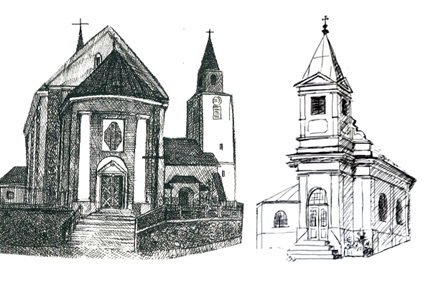 Slůvko duchovního správce:Milí farníci, před pár hodinami - píši to v pátek 26.5. - jsem na Radiožurnálu slyšel zprávu           o atentátu na egyptské křesťany, 
při kterém zahynulo dvacet šest lidí.A s hrůzou jsem si uvědomil, že první,co mi přitom proběhlo hlavou, nebyla ani střelná modlitba, ani rozhořčení, ale slůvko ‚zase‘.     Jako bychom si na takové věci už zvykli, protože s podobnými zprávami - z novin, rozhlasu, televize či Internetu - snídáme či večeříme již skoro každý den. Ale pokud bychom si zvykli opravdu, staneme se pomalu lhostejnými. Nebo ještě něco horšího.    V prvním díle Goethova Fausta je jeden monolog dobře situovaného německého měšťana, který je v podstatě varováním, abychom nedopadli jako on:Nic neznám lepšího v dni nedělní a svátky než hovor o válečném hlaholu,když někde u těch Mongolů jsou samé masakry a zmatky.U okna stoje, sklenku vypiješ, a vidíš po řece plout pestrých člunů řady;pak vesele si domů jdeš a medíš si, že mír je u nás tady.(překlad Otokar Fischer)I tohle by se nám mohlo přihodit. Jenže mír u nás tady není; Egypt sice není úplně za humny, ale Paříž, Berlín, Stockholm, Manchester a další místa teroristických útoků ano. A navíc - a to je horší - Pán Ježíš takovému postoji říká tvrdé srdce.A jeho majitelům je vstup do Božího království zakázán. Egyptští křesťané - jako všichni ostatní - jsou s námi v Kristu spojeni, patří k nám a my k nim. Vzpomeňme si na ně alespoň v modlitbě.                                                                                               + Váš o. Jiří. Farní pouť do Mariazell 3. 6. Pokud se budete muset z vážných důvodů odhlásit, kontaktujte o. Jiřího.Pokud za sebe seženete náhradníka, vracení zálohy řešte s náhradníkem. S sebou: platný občanský průkaz nebo cestovní pas, připojištění, kapesné, léky, jídlo a pití, kancionál (je možné si zdarma stáhnout i elektronickou verzi „kancional“ do mobilního zařízení). Podrobné informace jsou v minulém čísle občasníku. Program: odjezd v sobotu 3. června v 5:00 ze zastávky před Žebětínským dvorem a v 5:10 z Kohoutovic od hájenky. Prosíme o dochvilnost. Cesta asi 4-5h. Mše sv. bude sloužena v 10h v kapli sv. Michaela bezprostředně sousedící s bazilikou. Poté možnost prohlídky baziliky a nenáročné turistiky. Návrat je plánován kolem 22:00. Ostatní informace se dozvíte v autobuse. Vzhledem k cenám v Rakousku doporučujeme vzít s sebou jídlo a pití na celý den. Možnost zakoupit pití (vody, pivo, káva) u řidiče.Co nás čekáv červnu  3. 6. Mariazell  4. 6. Boží hod Svatodušní  9. 6. Noc kostelů Kohoutovice10. 6. mladé hody Kohoutovice15. 6. adorace s písněmi z Taizé v kapliOd 19. 6. začne druhá fáze rekonstrukce Domku Svaté rodiny; nebude nutné jej vyklízet, ale bude třeba posunout skříně v horní místnosti do prostor k oknu. 13. 6. (úterý) v Domku prezentace plánu rekonstrukce (obklady, dlažba, dispozice nové místnosti), poté malá brigáda před instalací radiátoru pod oknem. 16. 6. (pátek) velká brigáda (všechny věci v horní místnosti přesunout do přední části k oknu). Zájemci, hlaste se u ing. Jana Sychry.Od cca. 14. 6. do cca. 15. 9. nebude možné Domek využívat. 
Kolaudace je plánována na konec září. v červenci a srpnuzměna mší: v kapli budou slouženy pouze nedělní v 7:30.Během prázdnin se nekonají společenství ani biblické hodiny.chaloupky: 2. - 9. 7. ministranti, 29. 7. - 4. 8. spolčo děvčatskautské tábory: 3. - 15. (22.) 7. dívčí oddíl, 22. 7. - 8. 8. chlapecký oddíl5. - 9. 7. se na Výstavišti koná Katolická charismatická konference. výhled do zářífarní víkend - 9. 9. pouť na Vranov, 10. 9. farní denPřihlášky do náboženství: papírová verze bude v kostele a kapli, elektronická na webu. Prosíme o opětovné vyplnění, aby bylo jasné, kolik dětí bude ve třídách. Rozvrh výuky a termíny přípravy ke sv. přijímání oznámíme a na web umístíme během června.Imprimatur: vychází se schválením duchovního správce. 